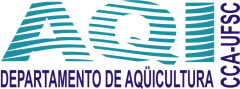 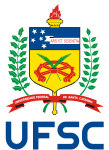 UNIVERSIDADE FEDERAL DE SANTA CATARINACENTRO DE CIÊNCIAS AGRÁRIASDEPARTAMENTO DE AQÜICULTURAUNIVERSIDADE FEDERAL DE SANTA CATARINACENTRO DE CIÊNCIAS AGRÁRIASDEPARTAMENTO DE AQÜICULTURAUNIVERSIDADE FEDERAL DE SANTA CATARINACENTRO DE CIÊNCIAS AGRÁRIASDEPARTAMENTO DE AQÜICULTURAUNIVERSIDADE FEDERAL DE SANTA CATARINACENTRO DE CIÊNCIAS AGRÁRIASDEPARTAMENTO DE AQÜICULTURAUNIVERSIDADE FEDERAL DE SANTA CATARINACENTRO DE CIÊNCIAS AGRÁRIASDEPARTAMENTO DE AQÜICULTURAUNIVERSIDADE FEDERAL DE SANTA CATARINACENTRO DE CIÊNCIAS AGRÁRIASDEPARTAMENTO DE AQÜICULTURAPROGRAMA DE ENSINOPROGRAMA DE ENSINOPROGRAMA DE ENSINOPROGRAMA DE ENSINOPROGRAMA DE ENSINOPROGRAMA DE ENSINOPROGRAMA DE ENSINOPROGRAMA DE ENSINOPROGRAMA DE ENSINOPROGRAMA DE ENSINOPROGRAMA DE ENSINOPROGRAMA DE ENSINOI. IDENTIFICAÇÃO DA DISCIPLINA:I. IDENTIFICAÇÃO DA DISCIPLINA:I. IDENTIFICAÇÃO DA DISCIPLINA:I. IDENTIFICAÇÃO DA DISCIPLINA:I. IDENTIFICAÇÃO DA DISCIPLINA:I. IDENTIFICAÇÃO DA DISCIPLINA:I. IDENTIFICAÇÃO DA DISCIPLINA:I. IDENTIFICAÇÃO DA DISCIPLINA:I. IDENTIFICAÇÃO DA DISCIPLINA:I. IDENTIFICAÇÃO DA DISCIPLINA:I. IDENTIFICAÇÃO DA DISCIPLINA:I. IDENTIFICAÇÃO DA DISCIPLINA:CÓDIGONOME DA DISCIPLINANOME DA DISCIPLINANOME DA DISCIPLINANOME DA DISCIPLINAHORAS/AULASEMANAHORAS/AULASEMANAHORAS/AULASEMESTREHORAS/AULA SEMESTREHORAS/AULA SEMESTREHORAS/AULA SEMESTREHORAS/AULA SEMESTRECÓDIGONOME DA DISCIPLINANOME DA DISCIPLINANOME DA DISCIPLINANOME DA DISCIPLINAHORAS/AULASEMANAHORAS/AULASEMANAHORAS/AULASEMESTRETEÓRICASTEÓRICASPRÁTICASPRÁTICASAQI-5303Cultivo de MacroalgasCultivo de MacroalgasCultivo de MacroalgasCultivo de Macroalgas02023632320404I.1. HORÁRIOI.1. HORÁRIOI.1. HORÁRIOI.1. HORÁRIOI.1. HORÁRIOI.1. HORÁRIOI.1. HORÁRIOI.1. HORÁRIOI.1. HORÁRIOI.1. HORÁRIOI.1. HORÁRIOTURMAS TEÓRICASTURMAS TEÓRICASTURMAS TEÓRICASTURMAS TEÓRICASTURMAS TEÓRICASTURMAS TEÓRICASTURMAS PRÁTICASTURMAS PRÁTICASTURMAS PRÁTICASTURMAS PRÁTICASTURMAS PRÁTICAS607302607302607302607302607302607302607302607302607302607302607302II. PROFESSOR (ES) MINISTRANTE (S)II. PROFESSOR (ES) MINISTRANTE (S)II. PROFESSOR (ES) MINISTRANTE (S)II. PROFESSOR (ES) MINISTRANTE (S)II. PROFESSOR (ES) MINISTRANTE (S)II. PROFESSOR (ES) MINISTRANTE (S)II. PROFESSOR (ES) MINISTRANTE (S)II. PROFESSOR (ES) MINISTRANTE (S)II. PROFESSOR (ES) MINISTRANTE (S)II. PROFESSOR (ES) MINISTRANTE (S)II. PROFESSOR (ES) MINISTRANTE (S)Leila HayashiLeila HayashiLeila HayashiLeila HayashiLeila HayashiLeila HayashiLeila HayashiLeila HayashiLeila HayashiLeila HayashiLeila HayashiIII. PRÉ-REQUISITO (S)III. PRÉ-REQUISITO (S)III. PRÉ-REQUISITO (S)III. PRÉ-REQUISITO (S)III. PRÉ-REQUISITO (S)III. PRÉ-REQUISITO (S)III. PRÉ-REQUISITO (S)III. PRÉ-REQUISITO (S)III. PRÉ-REQUISITO (S)III. PRÉ-REQUISITO (S)III. PRÉ-REQUISITO (S)CÓDIGOCÓDIGONOME DA DISCIPLINANOME DA DISCIPLINANOME DA DISCIPLINANOME DA DISCIPLINANOME DA DISCIPLINANOME DA DISCIPLINANOME DA DISCIPLINANOME DA DISCIPLINANOME DA DISCIPLINABOT5140BOT5140Biologia de Vegetais AquáticosBiologia de Vegetais AquáticosBiologia de Vegetais AquáticosBiologia de Vegetais AquáticosBiologia de Vegetais AquáticosBiologia de Vegetais AquáticosBiologia de Vegetais AquáticosBiologia de Vegetais AquáticosBiologia de Vegetais AquáticosIV CURSO (S) PARA O QUAL(IS) A DISCIPLINA É OFERECIDAIV CURSO (S) PARA O QUAL(IS) A DISCIPLINA É OFERECIDAIV CURSO (S) PARA O QUAL(IS) A DISCIPLINA É OFERECIDAIV CURSO (S) PARA O QUAL(IS) A DISCIPLINA É OFERECIDAIV CURSO (S) PARA O QUAL(IS) A DISCIPLINA É OFERECIDAIV CURSO (S) PARA O QUAL(IS) A DISCIPLINA É OFERECIDAIV CURSO (S) PARA O QUAL(IS) A DISCIPLINA É OFERECIDAIV CURSO (S) PARA O QUAL(IS) A DISCIPLINA É OFERECIDAIV CURSO (S) PARA O QUAL(IS) A DISCIPLINA É OFERECIDAIV CURSO (S) PARA O QUAL(IS) A DISCIPLINA É OFERECIDAIV CURSO (S) PARA O QUAL(IS) A DISCIPLINA É OFERECIDAEngenharia da AqüiculturaEngenharia da AqüiculturaEngenharia da AqüiculturaEngenharia da AqüiculturaEngenharia da AqüiculturaEngenharia da AqüiculturaEngenharia da AqüiculturaEngenharia da AqüiculturaEngenharia da AqüiculturaEngenharia da AqüiculturaEngenharia da AqüiculturaV. EMENTAV. EMENTAV. EMENTAV. EMENTAV. EMENTAV. EMENTAV. EMENTAV. EMENTAV. EMENTAV. EMENTAV. EMENTAV. EMENTAStatus da algocultura mundial. Aspectos que influem nos processos de cultivo: ecológicos, engenharia, econômico e social. Seleção de espécies. Otimização dos fatores físicos, químicos e biológicos que incidem nos cultivos, protótipos de cultivos. Aplicabilidade. Beneficiamento.Status da algocultura mundial. Aspectos que influem nos processos de cultivo: ecológicos, engenharia, econômico e social. Seleção de espécies. Otimização dos fatores físicos, químicos e biológicos que incidem nos cultivos, protótipos de cultivos. Aplicabilidade. Beneficiamento.Status da algocultura mundial. Aspectos que influem nos processos de cultivo: ecológicos, engenharia, econômico e social. Seleção de espécies. Otimização dos fatores físicos, químicos e biológicos que incidem nos cultivos, protótipos de cultivos. Aplicabilidade. Beneficiamento.Status da algocultura mundial. Aspectos que influem nos processos de cultivo: ecológicos, engenharia, econômico e social. Seleção de espécies. Otimização dos fatores físicos, químicos e biológicos que incidem nos cultivos, protótipos de cultivos. Aplicabilidade. Beneficiamento.Status da algocultura mundial. Aspectos que influem nos processos de cultivo: ecológicos, engenharia, econômico e social. Seleção de espécies. Otimização dos fatores físicos, químicos e biológicos que incidem nos cultivos, protótipos de cultivos. Aplicabilidade. Beneficiamento.Status da algocultura mundial. Aspectos que influem nos processos de cultivo: ecológicos, engenharia, econômico e social. Seleção de espécies. Otimização dos fatores físicos, químicos e biológicos que incidem nos cultivos, protótipos de cultivos. Aplicabilidade. Beneficiamento.Status da algocultura mundial. Aspectos que influem nos processos de cultivo: ecológicos, engenharia, econômico e social. Seleção de espécies. Otimização dos fatores físicos, químicos e biológicos que incidem nos cultivos, protótipos de cultivos. Aplicabilidade. Beneficiamento.Status da algocultura mundial. Aspectos que influem nos processos de cultivo: ecológicos, engenharia, econômico e social. Seleção de espécies. Otimização dos fatores físicos, químicos e biológicos que incidem nos cultivos, protótipos de cultivos. Aplicabilidade. Beneficiamento.Status da algocultura mundial. Aspectos que influem nos processos de cultivo: ecológicos, engenharia, econômico e social. Seleção de espécies. Otimização dos fatores físicos, químicos e biológicos que incidem nos cultivos, protótipos de cultivos. Aplicabilidade. Beneficiamento.Status da algocultura mundial. Aspectos que influem nos processos de cultivo: ecológicos, engenharia, econômico e social. Seleção de espécies. Otimização dos fatores físicos, químicos e biológicos que incidem nos cultivos, protótipos de cultivos. Aplicabilidade. Beneficiamento.Status da algocultura mundial. Aspectos que influem nos processos de cultivo: ecológicos, engenharia, econômico e social. Seleção de espécies. Otimização dos fatores físicos, químicos e biológicos que incidem nos cultivos, protótipos de cultivos. Aplicabilidade. Beneficiamento.Status da algocultura mundial. Aspectos que influem nos processos de cultivo: ecológicos, engenharia, econômico e social. Seleção de espécies. Otimização dos fatores físicos, químicos e biológicos que incidem nos cultivos, protótipos de cultivos. Aplicabilidade. Beneficiamento.VI. OBJETIVOSVI. OBJETIVOSVI. OBJETIVOSVI. OBJETIVOSVI. OBJETIVOSVI. OBJETIVOSVI. OBJETIVOSVI. OBJETIVOSVI. OBJETIVOSVI. OBJETIVOSVI. OBJETIVOSVI. OBJETIVOSObjetivo GeralAo final da Disciplina o aluno deverá apresentar conhecimento teórico e prático dos sistemas, métodos e técnicas aplicadas no cultivo de macroalgas.Objetivos EspecíficosRelacionar diferentes fatores que influenciam no crescimento das macroalgas;Identificar as etapas dos processos de cultivo;Relacionar distintas aplicações das macroalgas e seus produtos.Objetivo GeralAo final da Disciplina o aluno deverá apresentar conhecimento teórico e prático dos sistemas, métodos e técnicas aplicadas no cultivo de macroalgas.Objetivos EspecíficosRelacionar diferentes fatores que influenciam no crescimento das macroalgas;Identificar as etapas dos processos de cultivo;Relacionar distintas aplicações das macroalgas e seus produtos.Objetivo GeralAo final da Disciplina o aluno deverá apresentar conhecimento teórico e prático dos sistemas, métodos e técnicas aplicadas no cultivo de macroalgas.Objetivos EspecíficosRelacionar diferentes fatores que influenciam no crescimento das macroalgas;Identificar as etapas dos processos de cultivo;Relacionar distintas aplicações das macroalgas e seus produtos.Objetivo GeralAo final da Disciplina o aluno deverá apresentar conhecimento teórico e prático dos sistemas, métodos e técnicas aplicadas no cultivo de macroalgas.Objetivos EspecíficosRelacionar diferentes fatores que influenciam no crescimento das macroalgas;Identificar as etapas dos processos de cultivo;Relacionar distintas aplicações das macroalgas e seus produtos.Objetivo GeralAo final da Disciplina o aluno deverá apresentar conhecimento teórico e prático dos sistemas, métodos e técnicas aplicadas no cultivo de macroalgas.Objetivos EspecíficosRelacionar diferentes fatores que influenciam no crescimento das macroalgas;Identificar as etapas dos processos de cultivo;Relacionar distintas aplicações das macroalgas e seus produtos.Objetivo GeralAo final da Disciplina o aluno deverá apresentar conhecimento teórico e prático dos sistemas, métodos e técnicas aplicadas no cultivo de macroalgas.Objetivos EspecíficosRelacionar diferentes fatores que influenciam no crescimento das macroalgas;Identificar as etapas dos processos de cultivo;Relacionar distintas aplicações das macroalgas e seus produtos.Objetivo GeralAo final da Disciplina o aluno deverá apresentar conhecimento teórico e prático dos sistemas, métodos e técnicas aplicadas no cultivo de macroalgas.Objetivos EspecíficosRelacionar diferentes fatores que influenciam no crescimento das macroalgas;Identificar as etapas dos processos de cultivo;Relacionar distintas aplicações das macroalgas e seus produtos.Objetivo GeralAo final da Disciplina o aluno deverá apresentar conhecimento teórico e prático dos sistemas, métodos e técnicas aplicadas no cultivo de macroalgas.Objetivos EspecíficosRelacionar diferentes fatores que influenciam no crescimento das macroalgas;Identificar as etapas dos processos de cultivo;Relacionar distintas aplicações das macroalgas e seus produtos.Objetivo GeralAo final da Disciplina o aluno deverá apresentar conhecimento teórico e prático dos sistemas, métodos e técnicas aplicadas no cultivo de macroalgas.Objetivos EspecíficosRelacionar diferentes fatores que influenciam no crescimento das macroalgas;Identificar as etapas dos processos de cultivo;Relacionar distintas aplicações das macroalgas e seus produtos.Objetivo GeralAo final da Disciplina o aluno deverá apresentar conhecimento teórico e prático dos sistemas, métodos e técnicas aplicadas no cultivo de macroalgas.Objetivos EspecíficosRelacionar diferentes fatores que influenciam no crescimento das macroalgas;Identificar as etapas dos processos de cultivo;Relacionar distintas aplicações das macroalgas e seus produtos.Objetivo GeralAo final da Disciplina o aluno deverá apresentar conhecimento teórico e prático dos sistemas, métodos e técnicas aplicadas no cultivo de macroalgas.Objetivos EspecíficosRelacionar diferentes fatores que influenciam no crescimento das macroalgas;Identificar as etapas dos processos de cultivo;Relacionar distintas aplicações das macroalgas e seus produtos.Objetivo GeralAo final da Disciplina o aluno deverá apresentar conhecimento teórico e prático dos sistemas, métodos e técnicas aplicadas no cultivo de macroalgas.Objetivos EspecíficosRelacionar diferentes fatores que influenciam no crescimento das macroalgas;Identificar as etapas dos processos de cultivo;Relacionar distintas aplicações das macroalgas e seus produtos.VII. CONTEÚDO PROGRAMÁTICOVII. CONTEÚDO PROGRAMÁTICOVII. CONTEÚDO PROGRAMÁTICOVII. CONTEÚDO PROGRAMÁTICOVII. CONTEÚDO PROGRAMÁTICOVII. CONTEÚDO PROGRAMÁTICOVII. CONTEÚDO PROGRAMÁTICOVII. CONTEÚDO PROGRAMÁTICOVII. CONTEÚDO PROGRAMÁTICOVII. CONTEÚDO PROGRAMÁTICOVII. CONTEÚDO PROGRAMÁTICOVII. CONTEÚDO PROGRAMÁTICOConteúdo TeóricoCaracterização das macroalgas e antecedentes históricos.Importância das macroalgas na produção aquícola mundial.Aspectos da biologia das macroalgas cultivadas.Técnicas e métodos de cultivo de macroalgas.Métodos de avaliação do crescimento.Principais espécies cultivadas, produtos e aplicações.Utilização das macroalgas na nutrição e saúde humana e animal.Utilização das macroalgas na obtenção de compostos de interesse das indústrias alimentar, química, farmacêutica etc.Aplicações das macroalgas no tratamento de efluentes, obtenção de biocombustíveis etc.Conteúdo PráticoDeterminação do crescimento de diferentes espécies de macroalgas em laboratório.Extração de ficocolóides.Conteúdo TeóricoCaracterização das macroalgas e antecedentes históricos.Importância das macroalgas na produção aquícola mundial.Aspectos da biologia das macroalgas cultivadas.Técnicas e métodos de cultivo de macroalgas.Métodos de avaliação do crescimento.Principais espécies cultivadas, produtos e aplicações.Utilização das macroalgas na nutrição e saúde humana e animal.Utilização das macroalgas na obtenção de compostos de interesse das indústrias alimentar, química, farmacêutica etc.Aplicações das macroalgas no tratamento de efluentes, obtenção de biocombustíveis etc.Conteúdo PráticoDeterminação do crescimento de diferentes espécies de macroalgas em laboratório.Extração de ficocolóides.Conteúdo TeóricoCaracterização das macroalgas e antecedentes históricos.Importância das macroalgas na produção aquícola mundial.Aspectos da biologia das macroalgas cultivadas.Técnicas e métodos de cultivo de macroalgas.Métodos de avaliação do crescimento.Principais espécies cultivadas, produtos e aplicações.Utilização das macroalgas na nutrição e saúde humana e animal.Utilização das macroalgas na obtenção de compostos de interesse das indústrias alimentar, química, farmacêutica etc.Aplicações das macroalgas no tratamento de efluentes, obtenção de biocombustíveis etc.Conteúdo PráticoDeterminação do crescimento de diferentes espécies de macroalgas em laboratório.Extração de ficocolóides.Conteúdo TeóricoCaracterização das macroalgas e antecedentes históricos.Importância das macroalgas na produção aquícola mundial.Aspectos da biologia das macroalgas cultivadas.Técnicas e métodos de cultivo de macroalgas.Métodos de avaliação do crescimento.Principais espécies cultivadas, produtos e aplicações.Utilização das macroalgas na nutrição e saúde humana e animal.Utilização das macroalgas na obtenção de compostos de interesse das indústrias alimentar, química, farmacêutica etc.Aplicações das macroalgas no tratamento de efluentes, obtenção de biocombustíveis etc.Conteúdo PráticoDeterminação do crescimento de diferentes espécies de macroalgas em laboratório.Extração de ficocolóides.Conteúdo TeóricoCaracterização das macroalgas e antecedentes históricos.Importância das macroalgas na produção aquícola mundial.Aspectos da biologia das macroalgas cultivadas.Técnicas e métodos de cultivo de macroalgas.Métodos de avaliação do crescimento.Principais espécies cultivadas, produtos e aplicações.Utilização das macroalgas na nutrição e saúde humana e animal.Utilização das macroalgas na obtenção de compostos de interesse das indústrias alimentar, química, farmacêutica etc.Aplicações das macroalgas no tratamento de efluentes, obtenção de biocombustíveis etc.Conteúdo PráticoDeterminação do crescimento de diferentes espécies de macroalgas em laboratório.Extração de ficocolóides.Conteúdo TeóricoCaracterização das macroalgas e antecedentes históricos.Importância das macroalgas na produção aquícola mundial.Aspectos da biologia das macroalgas cultivadas.Técnicas e métodos de cultivo de macroalgas.Métodos de avaliação do crescimento.Principais espécies cultivadas, produtos e aplicações.Utilização das macroalgas na nutrição e saúde humana e animal.Utilização das macroalgas na obtenção de compostos de interesse das indústrias alimentar, química, farmacêutica etc.Aplicações das macroalgas no tratamento de efluentes, obtenção de biocombustíveis etc.Conteúdo PráticoDeterminação do crescimento de diferentes espécies de macroalgas em laboratório.Extração de ficocolóides.Conteúdo TeóricoCaracterização das macroalgas e antecedentes históricos.Importância das macroalgas na produção aquícola mundial.Aspectos da biologia das macroalgas cultivadas.Técnicas e métodos de cultivo de macroalgas.Métodos de avaliação do crescimento.Principais espécies cultivadas, produtos e aplicações.Utilização das macroalgas na nutrição e saúde humana e animal.Utilização das macroalgas na obtenção de compostos de interesse das indústrias alimentar, química, farmacêutica etc.Aplicações das macroalgas no tratamento de efluentes, obtenção de biocombustíveis etc.Conteúdo PráticoDeterminação do crescimento de diferentes espécies de macroalgas em laboratório.Extração de ficocolóides.Conteúdo TeóricoCaracterização das macroalgas e antecedentes históricos.Importância das macroalgas na produção aquícola mundial.Aspectos da biologia das macroalgas cultivadas.Técnicas e métodos de cultivo de macroalgas.Métodos de avaliação do crescimento.Principais espécies cultivadas, produtos e aplicações.Utilização das macroalgas na nutrição e saúde humana e animal.Utilização das macroalgas na obtenção de compostos de interesse das indústrias alimentar, química, farmacêutica etc.Aplicações das macroalgas no tratamento de efluentes, obtenção de biocombustíveis etc.Conteúdo PráticoDeterminação do crescimento de diferentes espécies de macroalgas em laboratório.Extração de ficocolóides.Conteúdo TeóricoCaracterização das macroalgas e antecedentes históricos.Importância das macroalgas na produção aquícola mundial.Aspectos da biologia das macroalgas cultivadas.Técnicas e métodos de cultivo de macroalgas.Métodos de avaliação do crescimento.Principais espécies cultivadas, produtos e aplicações.Utilização das macroalgas na nutrição e saúde humana e animal.Utilização das macroalgas na obtenção de compostos de interesse das indústrias alimentar, química, farmacêutica etc.Aplicações das macroalgas no tratamento de efluentes, obtenção de biocombustíveis etc.Conteúdo PráticoDeterminação do crescimento de diferentes espécies de macroalgas em laboratório.Extração de ficocolóides.Conteúdo TeóricoCaracterização das macroalgas e antecedentes históricos.Importância das macroalgas na produção aquícola mundial.Aspectos da biologia das macroalgas cultivadas.Técnicas e métodos de cultivo de macroalgas.Métodos de avaliação do crescimento.Principais espécies cultivadas, produtos e aplicações.Utilização das macroalgas na nutrição e saúde humana e animal.Utilização das macroalgas na obtenção de compostos de interesse das indústrias alimentar, química, farmacêutica etc.Aplicações das macroalgas no tratamento de efluentes, obtenção de biocombustíveis etc.Conteúdo PráticoDeterminação do crescimento de diferentes espécies de macroalgas em laboratório.Extração de ficocolóides.Conteúdo TeóricoCaracterização das macroalgas e antecedentes históricos.Importância das macroalgas na produção aquícola mundial.Aspectos da biologia das macroalgas cultivadas.Técnicas e métodos de cultivo de macroalgas.Métodos de avaliação do crescimento.Principais espécies cultivadas, produtos e aplicações.Utilização das macroalgas na nutrição e saúde humana e animal.Utilização das macroalgas na obtenção de compostos de interesse das indústrias alimentar, química, farmacêutica etc.Aplicações das macroalgas no tratamento de efluentes, obtenção de biocombustíveis etc.Conteúdo PráticoDeterminação do crescimento de diferentes espécies de macroalgas em laboratório.Extração de ficocolóides.Conteúdo TeóricoCaracterização das macroalgas e antecedentes históricos.Importância das macroalgas na produção aquícola mundial.Aspectos da biologia das macroalgas cultivadas.Técnicas e métodos de cultivo de macroalgas.Métodos de avaliação do crescimento.Principais espécies cultivadas, produtos e aplicações.Utilização das macroalgas na nutrição e saúde humana e animal.Utilização das macroalgas na obtenção de compostos de interesse das indústrias alimentar, química, farmacêutica etc.Aplicações das macroalgas no tratamento de efluentes, obtenção de biocombustíveis etc.Conteúdo PráticoDeterminação do crescimento de diferentes espécies de macroalgas em laboratório.Extração de ficocolóides.VIII. METODOLOGIA DE ENSINO / DESENVOLVIMENTO DO PROGRAMAVIII. METODOLOGIA DE ENSINO / DESENVOLVIMENTO DO PROGRAMAVIII. METODOLOGIA DE ENSINO / DESENVOLVIMENTO DO PROGRAMAVIII. METODOLOGIA DE ENSINO / DESENVOLVIMENTO DO PROGRAMAVIII. METODOLOGIA DE ENSINO / DESENVOLVIMENTO DO PROGRAMAVIII. METODOLOGIA DE ENSINO / DESENVOLVIMENTO DO PROGRAMAVIII. METODOLOGIA DE ENSINO / DESENVOLVIMENTO DO PROGRAMAVIII. METODOLOGIA DE ENSINO / DESENVOLVIMENTO DO PROGRAMAVIII. METODOLOGIA DE ENSINO / DESENVOLVIMENTO DO PROGRAMAVIII. METODOLOGIA DE ENSINO / DESENVOLVIMENTO DO PROGRAMAVIII. METODOLOGIA DE ENSINO / DESENVOLVIMENTO DO PROGRAMAVIII. METODOLOGIA DE ENSINO / DESENVOLVIMENTO DO PROGRAMAAs aulas teóricas serão expositivas e interativas com a utilização de recursos audiovisuais. As aulas práticas serão realizadas em laboratório, empregando material para o cultivo de macroalgas e para a determinação do crescimento. Serão propostos seminários empregando artigos publicados em revistas científicas. As aulas teóricas serão expositivas e interativas com a utilização de recursos audiovisuais. As aulas práticas serão realizadas em laboratório, empregando material para o cultivo de macroalgas e para a determinação do crescimento. Serão propostos seminários empregando artigos publicados em revistas científicas. As aulas teóricas serão expositivas e interativas com a utilização de recursos audiovisuais. As aulas práticas serão realizadas em laboratório, empregando material para o cultivo de macroalgas e para a determinação do crescimento. Serão propostos seminários empregando artigos publicados em revistas científicas. As aulas teóricas serão expositivas e interativas com a utilização de recursos audiovisuais. As aulas práticas serão realizadas em laboratório, empregando material para o cultivo de macroalgas e para a determinação do crescimento. Serão propostos seminários empregando artigos publicados em revistas científicas. As aulas teóricas serão expositivas e interativas com a utilização de recursos audiovisuais. As aulas práticas serão realizadas em laboratório, empregando material para o cultivo de macroalgas e para a determinação do crescimento. Serão propostos seminários empregando artigos publicados em revistas científicas. As aulas teóricas serão expositivas e interativas com a utilização de recursos audiovisuais. As aulas práticas serão realizadas em laboratório, empregando material para o cultivo de macroalgas e para a determinação do crescimento. Serão propostos seminários empregando artigos publicados em revistas científicas. As aulas teóricas serão expositivas e interativas com a utilização de recursos audiovisuais. As aulas práticas serão realizadas em laboratório, empregando material para o cultivo de macroalgas e para a determinação do crescimento. Serão propostos seminários empregando artigos publicados em revistas científicas. As aulas teóricas serão expositivas e interativas com a utilização de recursos audiovisuais. As aulas práticas serão realizadas em laboratório, empregando material para o cultivo de macroalgas e para a determinação do crescimento. Serão propostos seminários empregando artigos publicados em revistas científicas. As aulas teóricas serão expositivas e interativas com a utilização de recursos audiovisuais. As aulas práticas serão realizadas em laboratório, empregando material para o cultivo de macroalgas e para a determinação do crescimento. Serão propostos seminários empregando artigos publicados em revistas científicas. As aulas teóricas serão expositivas e interativas com a utilização de recursos audiovisuais. As aulas práticas serão realizadas em laboratório, empregando material para o cultivo de macroalgas e para a determinação do crescimento. Serão propostos seminários empregando artigos publicados em revistas científicas. As aulas teóricas serão expositivas e interativas com a utilização de recursos audiovisuais. As aulas práticas serão realizadas em laboratório, empregando material para o cultivo de macroalgas e para a determinação do crescimento. Serão propostos seminários empregando artigos publicados em revistas científicas. As aulas teóricas serão expositivas e interativas com a utilização de recursos audiovisuais. As aulas práticas serão realizadas em laboratório, empregando material para o cultivo de macroalgas e para a determinação do crescimento. Serão propostos seminários empregando artigos publicados em revistas científicas. IX. METODOLOGIA DE AVALIAÇÃOIX. METODOLOGIA DE AVALIAÇÃOIX. METODOLOGIA DE AVALIAÇÃOIX. METODOLOGIA DE AVALIAÇÃOIX. METODOLOGIA DE AVALIAÇÃOIX. METODOLOGIA DE AVALIAÇÃOIX. METODOLOGIA DE AVALIAÇÃOIX. METODOLOGIA DE AVALIAÇÃOIX. METODOLOGIA DE AVALIAÇÃOIX. METODOLOGIA DE AVALIAÇÃOIX. METODOLOGIA DE AVALIAÇÃOIX. METODOLOGIA DE AVALIAÇÃOOs alunos serão avaliados por duas provas escritas sem consulta (peso 3 cada uma), pela apresentação de um seminário de artigos científicos sobre cultivos de macroalgas apresentado em grupos de até três alunos (peso 2), pelos trabalhos entregues no final de cada aula teórica (somatória – peso 1), pelo relatório do trabalho prático apresentado em grupos de até quatro alunos (peso 1)  Nota final: (P1 x 0,3) + (P2 x 0,3) + (S x 0,2) + (T x 0,1) + (R x 0,1)  Os alunos serão avaliados por duas provas escritas sem consulta (peso 3 cada uma), pela apresentação de um seminário de artigos científicos sobre cultivos de macroalgas apresentado em grupos de até três alunos (peso 2), pelos trabalhos entregues no final de cada aula teórica (somatória – peso 1), pelo relatório do trabalho prático apresentado em grupos de até quatro alunos (peso 1)  Nota final: (P1 x 0,3) + (P2 x 0,3) + (S x 0,2) + (T x 0,1) + (R x 0,1)  Os alunos serão avaliados por duas provas escritas sem consulta (peso 3 cada uma), pela apresentação de um seminário de artigos científicos sobre cultivos de macroalgas apresentado em grupos de até três alunos (peso 2), pelos trabalhos entregues no final de cada aula teórica (somatória – peso 1), pelo relatório do trabalho prático apresentado em grupos de até quatro alunos (peso 1)  Nota final: (P1 x 0,3) + (P2 x 0,3) + (S x 0,2) + (T x 0,1) + (R x 0,1)  Os alunos serão avaliados por duas provas escritas sem consulta (peso 3 cada uma), pela apresentação de um seminário de artigos científicos sobre cultivos de macroalgas apresentado em grupos de até três alunos (peso 2), pelos trabalhos entregues no final de cada aula teórica (somatória – peso 1), pelo relatório do trabalho prático apresentado em grupos de até quatro alunos (peso 1)  Nota final: (P1 x 0,3) + (P2 x 0,3) + (S x 0,2) + (T x 0,1) + (R x 0,1)  Os alunos serão avaliados por duas provas escritas sem consulta (peso 3 cada uma), pela apresentação de um seminário de artigos científicos sobre cultivos de macroalgas apresentado em grupos de até três alunos (peso 2), pelos trabalhos entregues no final de cada aula teórica (somatória – peso 1), pelo relatório do trabalho prático apresentado em grupos de até quatro alunos (peso 1)  Nota final: (P1 x 0,3) + (P2 x 0,3) + (S x 0,2) + (T x 0,1) + (R x 0,1)  Os alunos serão avaliados por duas provas escritas sem consulta (peso 3 cada uma), pela apresentação de um seminário de artigos científicos sobre cultivos de macroalgas apresentado em grupos de até três alunos (peso 2), pelos trabalhos entregues no final de cada aula teórica (somatória – peso 1), pelo relatório do trabalho prático apresentado em grupos de até quatro alunos (peso 1)  Nota final: (P1 x 0,3) + (P2 x 0,3) + (S x 0,2) + (T x 0,1) + (R x 0,1)  Os alunos serão avaliados por duas provas escritas sem consulta (peso 3 cada uma), pela apresentação de um seminário de artigos científicos sobre cultivos de macroalgas apresentado em grupos de até três alunos (peso 2), pelos trabalhos entregues no final de cada aula teórica (somatória – peso 1), pelo relatório do trabalho prático apresentado em grupos de até quatro alunos (peso 1)  Nota final: (P1 x 0,3) + (P2 x 0,3) + (S x 0,2) + (T x 0,1) + (R x 0,1)  Os alunos serão avaliados por duas provas escritas sem consulta (peso 3 cada uma), pela apresentação de um seminário de artigos científicos sobre cultivos de macroalgas apresentado em grupos de até três alunos (peso 2), pelos trabalhos entregues no final de cada aula teórica (somatória – peso 1), pelo relatório do trabalho prático apresentado em grupos de até quatro alunos (peso 1)  Nota final: (P1 x 0,3) + (P2 x 0,3) + (S x 0,2) + (T x 0,1) + (R x 0,1)  Os alunos serão avaliados por duas provas escritas sem consulta (peso 3 cada uma), pela apresentação de um seminário de artigos científicos sobre cultivos de macroalgas apresentado em grupos de até três alunos (peso 2), pelos trabalhos entregues no final de cada aula teórica (somatória – peso 1), pelo relatório do trabalho prático apresentado em grupos de até quatro alunos (peso 1)  Nota final: (P1 x 0,3) + (P2 x 0,3) + (S x 0,2) + (T x 0,1) + (R x 0,1)  Os alunos serão avaliados por duas provas escritas sem consulta (peso 3 cada uma), pela apresentação de um seminário de artigos científicos sobre cultivos de macroalgas apresentado em grupos de até três alunos (peso 2), pelos trabalhos entregues no final de cada aula teórica (somatória – peso 1), pelo relatório do trabalho prático apresentado em grupos de até quatro alunos (peso 1)  Nota final: (P1 x 0,3) + (P2 x 0,3) + (S x 0,2) + (T x 0,1) + (R x 0,1)  Os alunos serão avaliados por duas provas escritas sem consulta (peso 3 cada uma), pela apresentação de um seminário de artigos científicos sobre cultivos de macroalgas apresentado em grupos de até três alunos (peso 2), pelos trabalhos entregues no final de cada aula teórica (somatória – peso 1), pelo relatório do trabalho prático apresentado em grupos de até quatro alunos (peso 1)  Nota final: (P1 x 0,3) + (P2 x 0,3) + (S x 0,2) + (T x 0,1) + (R x 0,1)  Os alunos serão avaliados por duas provas escritas sem consulta (peso 3 cada uma), pela apresentação de um seminário de artigos científicos sobre cultivos de macroalgas apresentado em grupos de até três alunos (peso 2), pelos trabalhos entregues no final de cada aula teórica (somatória – peso 1), pelo relatório do trabalho prático apresentado em grupos de até quatro alunos (peso 1)  Nota final: (P1 x 0,3) + (P2 x 0,3) + (S x 0,2) + (T x 0,1) + (R x 0,1)  X. NOVA AVALIAÇÃOX. NOVA AVALIAÇÃOX. NOVA AVALIAÇÃOX. NOVA AVALIAÇÃOX. NOVA AVALIAÇÃOX. NOVA AVALIAÇÃOX. NOVA AVALIAÇÃOX. NOVA AVALIAÇÃOX. NOVA AVALIAÇÃOX. NOVA AVALIAÇÃOX. NOVA AVALIAÇÃOX. NOVA AVALIAÇÃOPara os alunos que não atingirem nota mínima para concluir a disciplina (6,0), ficando com média entre 3,0 e 5,5 e possuírem freqüência igual ou superior a 75%, será realizada uma nova avaliação. A nova avaliação abrangerá todo o conteúdo ministrado durante o transcorrer do semestre letivo. A nota final será a média aritmética calculada através da média das avaliações parciais de acordo com o item IX e a nota obtida na nova avaliação, de acordo com a Resolução nº 017/CUN/9730 de Setembro de 1997 da UFSC.Para os alunos que não atingirem nota mínima para concluir a disciplina (6,0), ficando com média entre 3,0 e 5,5 e possuírem freqüência igual ou superior a 75%, será realizada uma nova avaliação. A nova avaliação abrangerá todo o conteúdo ministrado durante o transcorrer do semestre letivo. A nota final será a média aritmética calculada através da média das avaliações parciais de acordo com o item IX e a nota obtida na nova avaliação, de acordo com a Resolução nº 017/CUN/9730 de Setembro de 1997 da UFSC.Para os alunos que não atingirem nota mínima para concluir a disciplina (6,0), ficando com média entre 3,0 e 5,5 e possuírem freqüência igual ou superior a 75%, será realizada uma nova avaliação. A nova avaliação abrangerá todo o conteúdo ministrado durante o transcorrer do semestre letivo. A nota final será a média aritmética calculada através da média das avaliações parciais de acordo com o item IX e a nota obtida na nova avaliação, de acordo com a Resolução nº 017/CUN/9730 de Setembro de 1997 da UFSC.Para os alunos que não atingirem nota mínima para concluir a disciplina (6,0), ficando com média entre 3,0 e 5,5 e possuírem freqüência igual ou superior a 75%, será realizada uma nova avaliação. A nova avaliação abrangerá todo o conteúdo ministrado durante o transcorrer do semestre letivo. A nota final será a média aritmética calculada através da média das avaliações parciais de acordo com o item IX e a nota obtida na nova avaliação, de acordo com a Resolução nº 017/CUN/9730 de Setembro de 1997 da UFSC.Para os alunos que não atingirem nota mínima para concluir a disciplina (6,0), ficando com média entre 3,0 e 5,5 e possuírem freqüência igual ou superior a 75%, será realizada uma nova avaliação. A nova avaliação abrangerá todo o conteúdo ministrado durante o transcorrer do semestre letivo. A nota final será a média aritmética calculada através da média das avaliações parciais de acordo com o item IX e a nota obtida na nova avaliação, de acordo com a Resolução nº 017/CUN/9730 de Setembro de 1997 da UFSC.Para os alunos que não atingirem nota mínima para concluir a disciplina (6,0), ficando com média entre 3,0 e 5,5 e possuírem freqüência igual ou superior a 75%, será realizada uma nova avaliação. A nova avaliação abrangerá todo o conteúdo ministrado durante o transcorrer do semestre letivo. A nota final será a média aritmética calculada através da média das avaliações parciais de acordo com o item IX e a nota obtida na nova avaliação, de acordo com a Resolução nº 017/CUN/9730 de Setembro de 1997 da UFSC.Para os alunos que não atingirem nota mínima para concluir a disciplina (6,0), ficando com média entre 3,0 e 5,5 e possuírem freqüência igual ou superior a 75%, será realizada uma nova avaliação. A nova avaliação abrangerá todo o conteúdo ministrado durante o transcorrer do semestre letivo. A nota final será a média aritmética calculada através da média das avaliações parciais de acordo com o item IX e a nota obtida na nova avaliação, de acordo com a Resolução nº 017/CUN/9730 de Setembro de 1997 da UFSC.Para os alunos que não atingirem nota mínima para concluir a disciplina (6,0), ficando com média entre 3,0 e 5,5 e possuírem freqüência igual ou superior a 75%, será realizada uma nova avaliação. A nova avaliação abrangerá todo o conteúdo ministrado durante o transcorrer do semestre letivo. A nota final será a média aritmética calculada através da média das avaliações parciais de acordo com o item IX e a nota obtida na nova avaliação, de acordo com a Resolução nº 017/CUN/9730 de Setembro de 1997 da UFSC.Para os alunos que não atingirem nota mínima para concluir a disciplina (6,0), ficando com média entre 3,0 e 5,5 e possuírem freqüência igual ou superior a 75%, será realizada uma nova avaliação. A nova avaliação abrangerá todo o conteúdo ministrado durante o transcorrer do semestre letivo. A nota final será a média aritmética calculada através da média das avaliações parciais de acordo com o item IX e a nota obtida na nova avaliação, de acordo com a Resolução nº 017/CUN/9730 de Setembro de 1997 da UFSC.Para os alunos que não atingirem nota mínima para concluir a disciplina (6,0), ficando com média entre 3,0 e 5,5 e possuírem freqüência igual ou superior a 75%, será realizada uma nova avaliação. A nova avaliação abrangerá todo o conteúdo ministrado durante o transcorrer do semestre letivo. A nota final será a média aritmética calculada através da média das avaliações parciais de acordo com o item IX e a nota obtida na nova avaliação, de acordo com a Resolução nº 017/CUN/9730 de Setembro de 1997 da UFSC.Para os alunos que não atingirem nota mínima para concluir a disciplina (6,0), ficando com média entre 3,0 e 5,5 e possuírem freqüência igual ou superior a 75%, será realizada uma nova avaliação. A nova avaliação abrangerá todo o conteúdo ministrado durante o transcorrer do semestre letivo. A nota final será a média aritmética calculada através da média das avaliações parciais de acordo com o item IX e a nota obtida na nova avaliação, de acordo com a Resolução nº 017/CUN/9730 de Setembro de 1997 da UFSC.Para os alunos que não atingirem nota mínima para concluir a disciplina (6,0), ficando com média entre 3,0 e 5,5 e possuírem freqüência igual ou superior a 75%, será realizada uma nova avaliação. A nova avaliação abrangerá todo o conteúdo ministrado durante o transcorrer do semestre letivo. A nota final será a média aritmética calculada através da média das avaliações parciais de acordo com o item IX e a nota obtida na nova avaliação, de acordo com a Resolução nº 017/CUN/9730 de Setembro de 1997 da UFSC.XI. BIBLIOGRAFIA BÁSICAXI. BIBLIOGRAFIA BÁSICAXI. BIBLIOGRAFIA BÁSICAXI. BIBLIOGRAFIA BÁSICAXI. BIBLIOGRAFIA BÁSICAXI. BIBLIOGRAFIA BÁSICAXI. BIBLIOGRAFIA BÁSICAXI. BIBLIOGRAFIA BÁSICAXI. BIBLIOGRAFIA BÁSICAXI. BIBLIOGRAFIA BÁSICAXI. BIBLIOGRAFIA BÁSICAXI. BIBLIOGRAFIA BÁSICAPEREIRA, R. G.; SOARES-GOMES, A. (orgs.) Biologia Marinha. Rio de Janeiro: Interciência, 2009. 382 p. Biblioteca do CCA – 18 exemplares. Biblioteca Central – 6 exemplaresPOLI, C. et al. (Org.). Aqüicultura: experiências brasileiras. Florianópolis : Multitarefa Editora, 2004. Biblioteca do CCA – 18 exemplares. Biblioteca Central – 1 exemplarRAVEN, P. H.; EVERT, R. F.; EICHHORN, S. E. Biologia Vegetal. 6ª ed., Rio de Janeiro: Guanabara Koogan, 2001. 906p. Biblioteca do CCA – 8 exemplares. Biblioteca Central – 5 exemplaresVINATEA, L. Fundamentos de aqüicultura. Florianópolis: EDUFSC, 2004. Biblioteca do CCA – 8 exemplares. Biblioteca Central – 3 exemplares.PEREIRA, R. G.; SOARES-GOMES, A. (orgs.) Biologia Marinha. Rio de Janeiro: Interciência, 2009. 382 p. Biblioteca do CCA – 18 exemplares. Biblioteca Central – 6 exemplaresPOLI, C. et al. (Org.). Aqüicultura: experiências brasileiras. Florianópolis : Multitarefa Editora, 2004. Biblioteca do CCA – 18 exemplares. Biblioteca Central – 1 exemplarRAVEN, P. H.; EVERT, R. F.; EICHHORN, S. E. Biologia Vegetal. 6ª ed., Rio de Janeiro: Guanabara Koogan, 2001. 906p. Biblioteca do CCA – 8 exemplares. Biblioteca Central – 5 exemplaresVINATEA, L. Fundamentos de aqüicultura. Florianópolis: EDUFSC, 2004. Biblioteca do CCA – 8 exemplares. Biblioteca Central – 3 exemplares.PEREIRA, R. G.; SOARES-GOMES, A. (orgs.) Biologia Marinha. Rio de Janeiro: Interciência, 2009. 382 p. Biblioteca do CCA – 18 exemplares. Biblioteca Central – 6 exemplaresPOLI, C. et al. (Org.). Aqüicultura: experiências brasileiras. Florianópolis : Multitarefa Editora, 2004. Biblioteca do CCA – 18 exemplares. Biblioteca Central – 1 exemplarRAVEN, P. H.; EVERT, R. F.; EICHHORN, S. E. Biologia Vegetal. 6ª ed., Rio de Janeiro: Guanabara Koogan, 2001. 906p. Biblioteca do CCA – 8 exemplares. Biblioteca Central – 5 exemplaresVINATEA, L. Fundamentos de aqüicultura. Florianópolis: EDUFSC, 2004. Biblioteca do CCA – 8 exemplares. Biblioteca Central – 3 exemplares.PEREIRA, R. G.; SOARES-GOMES, A. (orgs.) Biologia Marinha. Rio de Janeiro: Interciência, 2009. 382 p. Biblioteca do CCA – 18 exemplares. Biblioteca Central – 6 exemplaresPOLI, C. et al. (Org.). Aqüicultura: experiências brasileiras. Florianópolis : Multitarefa Editora, 2004. Biblioteca do CCA – 18 exemplares. Biblioteca Central – 1 exemplarRAVEN, P. H.; EVERT, R. F.; EICHHORN, S. E. Biologia Vegetal. 6ª ed., Rio de Janeiro: Guanabara Koogan, 2001. 906p. Biblioteca do CCA – 8 exemplares. Biblioteca Central – 5 exemplaresVINATEA, L. Fundamentos de aqüicultura. Florianópolis: EDUFSC, 2004. Biblioteca do CCA – 8 exemplares. Biblioteca Central – 3 exemplares.PEREIRA, R. G.; SOARES-GOMES, A. (orgs.) Biologia Marinha. Rio de Janeiro: Interciência, 2009. 382 p. Biblioteca do CCA – 18 exemplares. Biblioteca Central – 6 exemplaresPOLI, C. et al. (Org.). Aqüicultura: experiências brasileiras. Florianópolis : Multitarefa Editora, 2004. Biblioteca do CCA – 18 exemplares. Biblioteca Central – 1 exemplarRAVEN, P. H.; EVERT, R. F.; EICHHORN, S. E. Biologia Vegetal. 6ª ed., Rio de Janeiro: Guanabara Koogan, 2001. 906p. Biblioteca do CCA – 8 exemplares. Biblioteca Central – 5 exemplaresVINATEA, L. Fundamentos de aqüicultura. Florianópolis: EDUFSC, 2004. Biblioteca do CCA – 8 exemplares. Biblioteca Central – 3 exemplares.PEREIRA, R. G.; SOARES-GOMES, A. (orgs.) Biologia Marinha. Rio de Janeiro: Interciência, 2009. 382 p. Biblioteca do CCA – 18 exemplares. Biblioteca Central – 6 exemplaresPOLI, C. et al. (Org.). Aqüicultura: experiências brasileiras. Florianópolis : Multitarefa Editora, 2004. Biblioteca do CCA – 18 exemplares. Biblioteca Central – 1 exemplarRAVEN, P. H.; EVERT, R. F.; EICHHORN, S. E. Biologia Vegetal. 6ª ed., Rio de Janeiro: Guanabara Koogan, 2001. 906p. Biblioteca do CCA – 8 exemplares. Biblioteca Central – 5 exemplaresVINATEA, L. Fundamentos de aqüicultura. Florianópolis: EDUFSC, 2004. Biblioteca do CCA – 8 exemplares. Biblioteca Central – 3 exemplares.PEREIRA, R. G.; SOARES-GOMES, A. (orgs.) Biologia Marinha. Rio de Janeiro: Interciência, 2009. 382 p. Biblioteca do CCA – 18 exemplares. Biblioteca Central – 6 exemplaresPOLI, C. et al. (Org.). Aqüicultura: experiências brasileiras. Florianópolis : Multitarefa Editora, 2004. Biblioteca do CCA – 18 exemplares. Biblioteca Central – 1 exemplarRAVEN, P. H.; EVERT, R. F.; EICHHORN, S. E. Biologia Vegetal. 6ª ed., Rio de Janeiro: Guanabara Koogan, 2001. 906p. Biblioteca do CCA – 8 exemplares. Biblioteca Central – 5 exemplaresVINATEA, L. Fundamentos de aqüicultura. Florianópolis: EDUFSC, 2004. Biblioteca do CCA – 8 exemplares. Biblioteca Central – 3 exemplares.PEREIRA, R. G.; SOARES-GOMES, A. (orgs.) Biologia Marinha. Rio de Janeiro: Interciência, 2009. 382 p. Biblioteca do CCA – 18 exemplares. Biblioteca Central – 6 exemplaresPOLI, C. et al. (Org.). Aqüicultura: experiências brasileiras. Florianópolis : Multitarefa Editora, 2004. Biblioteca do CCA – 18 exemplares. Biblioteca Central – 1 exemplarRAVEN, P. H.; EVERT, R. F.; EICHHORN, S. E. Biologia Vegetal. 6ª ed., Rio de Janeiro: Guanabara Koogan, 2001. 906p. Biblioteca do CCA – 8 exemplares. Biblioteca Central – 5 exemplaresVINATEA, L. Fundamentos de aqüicultura. Florianópolis: EDUFSC, 2004. Biblioteca do CCA – 8 exemplares. Biblioteca Central – 3 exemplares.PEREIRA, R. G.; SOARES-GOMES, A. (orgs.) Biologia Marinha. Rio de Janeiro: Interciência, 2009. 382 p. Biblioteca do CCA – 18 exemplares. Biblioteca Central – 6 exemplaresPOLI, C. et al. (Org.). Aqüicultura: experiências brasileiras. Florianópolis : Multitarefa Editora, 2004. Biblioteca do CCA – 18 exemplares. Biblioteca Central – 1 exemplarRAVEN, P. H.; EVERT, R. F.; EICHHORN, S. E. Biologia Vegetal. 6ª ed., Rio de Janeiro: Guanabara Koogan, 2001. 906p. Biblioteca do CCA – 8 exemplares. Biblioteca Central – 5 exemplaresVINATEA, L. Fundamentos de aqüicultura. Florianópolis: EDUFSC, 2004. Biblioteca do CCA – 8 exemplares. Biblioteca Central – 3 exemplares.PEREIRA, R. G.; SOARES-GOMES, A. (orgs.) Biologia Marinha. Rio de Janeiro: Interciência, 2009. 382 p. Biblioteca do CCA – 18 exemplares. Biblioteca Central – 6 exemplaresPOLI, C. et al. (Org.). Aqüicultura: experiências brasileiras. Florianópolis : Multitarefa Editora, 2004. Biblioteca do CCA – 18 exemplares. Biblioteca Central – 1 exemplarRAVEN, P. H.; EVERT, R. F.; EICHHORN, S. E. Biologia Vegetal. 6ª ed., Rio de Janeiro: Guanabara Koogan, 2001. 906p. Biblioteca do CCA – 8 exemplares. Biblioteca Central – 5 exemplaresVINATEA, L. Fundamentos de aqüicultura. Florianópolis: EDUFSC, 2004. Biblioteca do CCA – 8 exemplares. Biblioteca Central – 3 exemplares.PEREIRA, R. G.; SOARES-GOMES, A. (orgs.) Biologia Marinha. Rio de Janeiro: Interciência, 2009. 382 p. Biblioteca do CCA – 18 exemplares. Biblioteca Central – 6 exemplaresPOLI, C. et al. (Org.). Aqüicultura: experiências brasileiras. Florianópolis : Multitarefa Editora, 2004. Biblioteca do CCA – 18 exemplares. Biblioteca Central – 1 exemplarRAVEN, P. H.; EVERT, R. F.; EICHHORN, S. E. Biologia Vegetal. 6ª ed., Rio de Janeiro: Guanabara Koogan, 2001. 906p. Biblioteca do CCA – 8 exemplares. Biblioteca Central – 5 exemplaresVINATEA, L. Fundamentos de aqüicultura. Florianópolis: EDUFSC, 2004. Biblioteca do CCA – 8 exemplares. Biblioteca Central – 3 exemplares.PEREIRA, R. G.; SOARES-GOMES, A. (orgs.) Biologia Marinha. Rio de Janeiro: Interciência, 2009. 382 p. Biblioteca do CCA – 18 exemplares. Biblioteca Central – 6 exemplaresPOLI, C. et al. (Org.). Aqüicultura: experiências brasileiras. Florianópolis : Multitarefa Editora, 2004. Biblioteca do CCA – 18 exemplares. Biblioteca Central – 1 exemplarRAVEN, P. H.; EVERT, R. F.; EICHHORN, S. E. Biologia Vegetal. 6ª ed., Rio de Janeiro: Guanabara Koogan, 2001. 906p. Biblioteca do CCA – 8 exemplares. Biblioteca Central – 5 exemplaresVINATEA, L. Fundamentos de aqüicultura. Florianópolis: EDUFSC, 2004. Biblioteca do CCA – 8 exemplares. Biblioteca Central – 3 exemplares.XII. BIBLIOGRAFIA COMPLEMENTARXII. BIBLIOGRAFIA COMPLEMENTARXII. BIBLIOGRAFIA COMPLEMENTARXII. BIBLIOGRAFIA COMPLEMENTARXII. BIBLIOGRAFIA COMPLEMENTARXII. BIBLIOGRAFIA COMPLEMENTARXII. BIBLIOGRAFIA COMPLEMENTARXII. BIBLIOGRAFIA COMPLEMENTARXII. BIBLIOGRAFIA COMPLEMENTARXII. BIBLIOGRAFIA COMPLEMENTARXII. BIBLIOGRAFIA COMPLEMENTARXII. BIBLIOGRAFIA COMPLEMENTARACCIOLY M.C. 2003. Manuais de Maricultura. Cultivo de Algas. Disponível para download em: http://www.mpa.gov.br/index.php/publicidade/publicacoesGRAHAM, L.; WILCOX, E., LEE W. Algae. Pearson/Benjamin Cummings.  Biblioteca Central – 1 exemplar (2000) e 3 exemplares (2009) HOEK, C.; MANN, D. G.; JAHNS, H. M. Algae: an introduction to phycology. Cambridge: Cambridge University, 1995. 623 p. Biblioteca Central  - 4 exemplaresMcHUGH, D. J. A Guide to Seaweed Industry. FAO Fisheries Techical Paper n. 441. Roma: FAO, 2003. 105 p. (disponível na Internet)Valenti, W. Aqüicultura no Brasil: Bases para um desenvolvimento sustentável. Jaboticabal : UNESP, 2000. Biblioteca do CCA – 5 exemplaresACCIOLY M.C. 2003. Manuais de Maricultura. Cultivo de Algas. Disponível para download em: http://www.mpa.gov.br/index.php/publicidade/publicacoesGRAHAM, L.; WILCOX, E., LEE W. Algae. Pearson/Benjamin Cummings.  Biblioteca Central – 1 exemplar (2000) e 3 exemplares (2009) HOEK, C.; MANN, D. G.; JAHNS, H. M. Algae: an introduction to phycology. Cambridge: Cambridge University, 1995. 623 p. Biblioteca Central  - 4 exemplaresMcHUGH, D. J. A Guide to Seaweed Industry. FAO Fisheries Techical Paper n. 441. Roma: FAO, 2003. 105 p. (disponível na Internet)Valenti, W. Aqüicultura no Brasil: Bases para um desenvolvimento sustentável. Jaboticabal : UNESP, 2000. Biblioteca do CCA – 5 exemplaresACCIOLY M.C. 2003. Manuais de Maricultura. Cultivo de Algas. Disponível para download em: http://www.mpa.gov.br/index.php/publicidade/publicacoesGRAHAM, L.; WILCOX, E., LEE W. Algae. Pearson/Benjamin Cummings.  Biblioteca Central – 1 exemplar (2000) e 3 exemplares (2009) HOEK, C.; MANN, D. G.; JAHNS, H. M. Algae: an introduction to phycology. Cambridge: Cambridge University, 1995. 623 p. Biblioteca Central  - 4 exemplaresMcHUGH, D. J. A Guide to Seaweed Industry. FAO Fisheries Techical Paper n. 441. Roma: FAO, 2003. 105 p. (disponível na Internet)Valenti, W. Aqüicultura no Brasil: Bases para um desenvolvimento sustentável. Jaboticabal : UNESP, 2000. Biblioteca do CCA – 5 exemplaresACCIOLY M.C. 2003. Manuais de Maricultura. Cultivo de Algas. Disponível para download em: http://www.mpa.gov.br/index.php/publicidade/publicacoesGRAHAM, L.; WILCOX, E., LEE W. Algae. Pearson/Benjamin Cummings.  Biblioteca Central – 1 exemplar (2000) e 3 exemplares (2009) HOEK, C.; MANN, D. G.; JAHNS, H. M. Algae: an introduction to phycology. Cambridge: Cambridge University, 1995. 623 p. Biblioteca Central  - 4 exemplaresMcHUGH, D. J. A Guide to Seaweed Industry. FAO Fisheries Techical Paper n. 441. Roma: FAO, 2003. 105 p. (disponível na Internet)Valenti, W. Aqüicultura no Brasil: Bases para um desenvolvimento sustentável. Jaboticabal : UNESP, 2000. Biblioteca do CCA – 5 exemplaresACCIOLY M.C. 2003. Manuais de Maricultura. Cultivo de Algas. Disponível para download em: http://www.mpa.gov.br/index.php/publicidade/publicacoesGRAHAM, L.; WILCOX, E., LEE W. Algae. Pearson/Benjamin Cummings.  Biblioteca Central – 1 exemplar (2000) e 3 exemplares (2009) HOEK, C.; MANN, D. G.; JAHNS, H. M. Algae: an introduction to phycology. Cambridge: Cambridge University, 1995. 623 p. Biblioteca Central  - 4 exemplaresMcHUGH, D. J. A Guide to Seaweed Industry. FAO Fisheries Techical Paper n. 441. Roma: FAO, 2003. 105 p. (disponível na Internet)Valenti, W. Aqüicultura no Brasil: Bases para um desenvolvimento sustentável. Jaboticabal : UNESP, 2000. Biblioteca do CCA – 5 exemplaresACCIOLY M.C. 2003. Manuais de Maricultura. Cultivo de Algas. Disponível para download em: http://www.mpa.gov.br/index.php/publicidade/publicacoesGRAHAM, L.; WILCOX, E., LEE W. Algae. Pearson/Benjamin Cummings.  Biblioteca Central – 1 exemplar (2000) e 3 exemplares (2009) HOEK, C.; MANN, D. G.; JAHNS, H. M. Algae: an introduction to phycology. Cambridge: Cambridge University, 1995. 623 p. Biblioteca Central  - 4 exemplaresMcHUGH, D. J. A Guide to Seaweed Industry. FAO Fisheries Techical Paper n. 441. Roma: FAO, 2003. 105 p. (disponível na Internet)Valenti, W. Aqüicultura no Brasil: Bases para um desenvolvimento sustentável. Jaboticabal : UNESP, 2000. Biblioteca do CCA – 5 exemplaresACCIOLY M.C. 2003. Manuais de Maricultura. Cultivo de Algas. Disponível para download em: http://www.mpa.gov.br/index.php/publicidade/publicacoesGRAHAM, L.; WILCOX, E., LEE W. Algae. Pearson/Benjamin Cummings.  Biblioteca Central – 1 exemplar (2000) e 3 exemplares (2009) HOEK, C.; MANN, D. G.; JAHNS, H. M. Algae: an introduction to phycology. Cambridge: Cambridge University, 1995. 623 p. Biblioteca Central  - 4 exemplaresMcHUGH, D. J. A Guide to Seaweed Industry. FAO Fisheries Techical Paper n. 441. Roma: FAO, 2003. 105 p. (disponível na Internet)Valenti, W. Aqüicultura no Brasil: Bases para um desenvolvimento sustentável. Jaboticabal : UNESP, 2000. Biblioteca do CCA – 5 exemplaresACCIOLY M.C. 2003. Manuais de Maricultura. Cultivo de Algas. Disponível para download em: http://www.mpa.gov.br/index.php/publicidade/publicacoesGRAHAM, L.; WILCOX, E., LEE W. Algae. Pearson/Benjamin Cummings.  Biblioteca Central – 1 exemplar (2000) e 3 exemplares (2009) HOEK, C.; MANN, D. G.; JAHNS, H. M. Algae: an introduction to phycology. Cambridge: Cambridge University, 1995. 623 p. Biblioteca Central  - 4 exemplaresMcHUGH, D. J. A Guide to Seaweed Industry. FAO Fisheries Techical Paper n. 441. Roma: FAO, 2003. 105 p. (disponível na Internet)Valenti, W. Aqüicultura no Brasil: Bases para um desenvolvimento sustentável. Jaboticabal : UNESP, 2000. Biblioteca do CCA – 5 exemplaresACCIOLY M.C. 2003. Manuais de Maricultura. Cultivo de Algas. Disponível para download em: http://www.mpa.gov.br/index.php/publicidade/publicacoesGRAHAM, L.; WILCOX, E., LEE W. Algae. Pearson/Benjamin Cummings.  Biblioteca Central – 1 exemplar (2000) e 3 exemplares (2009) HOEK, C.; MANN, D. G.; JAHNS, H. M. Algae: an introduction to phycology. Cambridge: Cambridge University, 1995. 623 p. Biblioteca Central  - 4 exemplaresMcHUGH, D. J. A Guide to Seaweed Industry. FAO Fisheries Techical Paper n. 441. Roma: FAO, 2003. 105 p. (disponível na Internet)Valenti, W. Aqüicultura no Brasil: Bases para um desenvolvimento sustentável. Jaboticabal : UNESP, 2000. Biblioteca do CCA – 5 exemplaresACCIOLY M.C. 2003. Manuais de Maricultura. Cultivo de Algas. Disponível para download em: http://www.mpa.gov.br/index.php/publicidade/publicacoesGRAHAM, L.; WILCOX, E., LEE W. Algae. Pearson/Benjamin Cummings.  Biblioteca Central – 1 exemplar (2000) e 3 exemplares (2009) HOEK, C.; MANN, D. G.; JAHNS, H. M. Algae: an introduction to phycology. Cambridge: Cambridge University, 1995. 623 p. Biblioteca Central  - 4 exemplaresMcHUGH, D. J. A Guide to Seaweed Industry. FAO Fisheries Techical Paper n. 441. Roma: FAO, 2003. 105 p. (disponível na Internet)Valenti, W. Aqüicultura no Brasil: Bases para um desenvolvimento sustentável. Jaboticabal : UNESP, 2000. Biblioteca do CCA – 5 exemplaresACCIOLY M.C. 2003. Manuais de Maricultura. Cultivo de Algas. Disponível para download em: http://www.mpa.gov.br/index.php/publicidade/publicacoesGRAHAM, L.; WILCOX, E., LEE W. Algae. Pearson/Benjamin Cummings.  Biblioteca Central – 1 exemplar (2000) e 3 exemplares (2009) HOEK, C.; MANN, D. G.; JAHNS, H. M. Algae: an introduction to phycology. Cambridge: Cambridge University, 1995. 623 p. Biblioteca Central  - 4 exemplaresMcHUGH, D. J. A Guide to Seaweed Industry. FAO Fisheries Techical Paper n. 441. Roma: FAO, 2003. 105 p. (disponível na Internet)Valenti, W. Aqüicultura no Brasil: Bases para um desenvolvimento sustentável. Jaboticabal : UNESP, 2000. Biblioteca do CCA – 5 exemplaresACCIOLY M.C. 2003. Manuais de Maricultura. Cultivo de Algas. Disponível para download em: http://www.mpa.gov.br/index.php/publicidade/publicacoesGRAHAM, L.; WILCOX, E., LEE W. Algae. Pearson/Benjamin Cummings.  Biblioteca Central – 1 exemplar (2000) e 3 exemplares (2009) HOEK, C.; MANN, D. G.; JAHNS, H. M. Algae: an introduction to phycology. Cambridge: Cambridge University, 1995. 623 p. Biblioteca Central  - 4 exemplaresMcHUGH, D. J. A Guide to Seaweed Industry. FAO Fisheries Techical Paper n. 441. Roma: FAO, 2003. 105 p. (disponível na Internet)Valenti, W. Aqüicultura no Brasil: Bases para um desenvolvimento sustentável. Jaboticabal : UNESP, 2000. Biblioteca do CCA – 5 exemplares